									Załącznik nr 1 do uchwały Nr XXXVII.310.2021 Rady Gminy Złotów								z dnia 28 października 2021 r. w sprawie nadania nazwy ulicy 										położonej w miejscowości Blękwit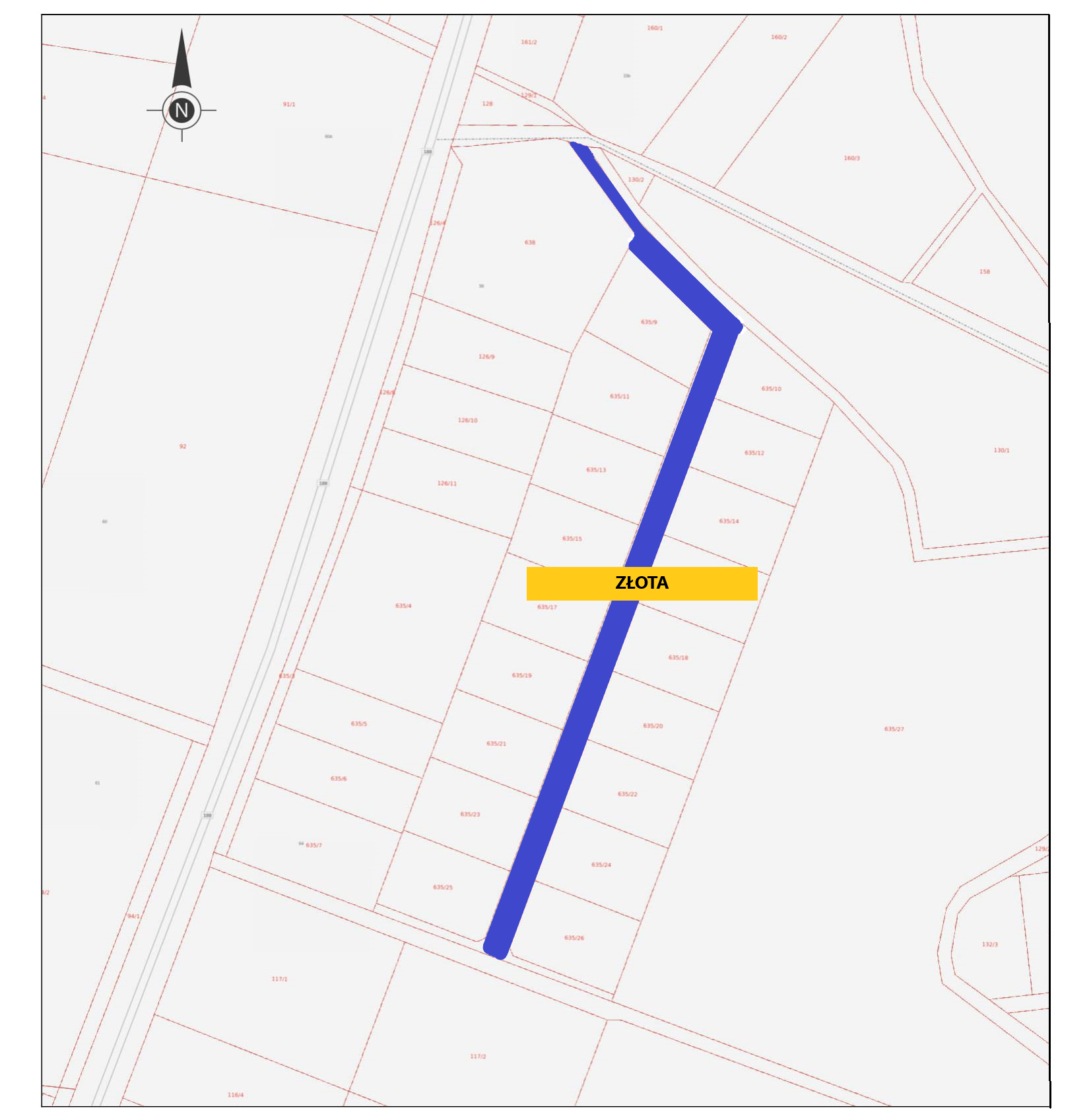 położenie ulicy zaznaczono na mapie kolorem niebieskim